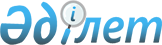 Об утверждении правил организации деятельности центров временной адаптации и детоксикации и правил внутреннего распорядка центра временной адаптации и детоксикацииПриказ Министра здравоохранения Республики Казахстан от 4 декабря 2020 года № ҚР ДСМ-233/2020. Зарегистрирован в Министерстве юстиции Республики Казахстан 4 декабря 2020 года № 21726.
      В соответствии с пунктом 2 статьи 178 Кодекса Республики Казахстан "О здоровье народа и системе здравоохранения" ПРИКАЗЫВАЮ:
      Сноска. Преамбула - в редакции приказа Министра здравоохранения РК от 04.05.2023 № 80 (вводится в действие по истечении десяти календарных дней после дня его первого официального опубликования).


      1. Утвердить:
      1) правила организации деятельности центров временной адаптации и детоксикации согласно приложению 1 к настоящему приказу;
      2) правила внутреннего распорядка центра временной адаптации и детоксикации согласно приложению 2 к настоящему приказу.
      2. Признать утратившим силу приказ исполняющего обязанности Министра здравоохранения Республики Казахстан от 5 января 2011 года № 1 "Об утверждении Положения о деятельности центров временной адаптации и детоксикации" (зарегистрирован в Реестре государственной регистрации нормативных правовых актов под № 6757, опубликован от 18 марта 2011 года в газете "Егемен Қазақстан" за № 94-97 (26499)).
      3. Департаменту организации медицинской помощи Министерства здравоохранения Республики Казахстан в установленном законодательством Республики Казахстан порядке обеспечить:
      1) государственную регистрацию настоящего приказа в Министерстве юстиции Республики Казахстан;
      2) размещение настоящего приказа на интернет-ресурсе Министерства здравоохранения Республики Казахстан после его официального опубликования;
      3) в течение десяти рабочих дней после государственной регистрации настоящего приказа в Министерстве юстиции Республики Казахстан представление в Юридический департамент Министерства здравоохранения Республики Казахстан сведений об исполнении мероприятий, предусмотренных подпунктами 1 и 2) настоящего пункта.
      4. Контроль за исполнением настоящего приказа возложить на курирующего вице-министра здравоохранения Республики Казахстан.
      5. Настоящий приказ вводится в действие по истечении десяти календарных дней после дня его первого официального опубликования.
      "СОГЛАСОВАНО"Министерство внутренних делРеспублики Казахстан Правила организации деятельности центров временной адаптации и детоксикации Глава 1. Общие положения
      1. Настоящие правила организации деятельности центров временной адаптации и детоксикации (далее – Правила) разработаны в соответствии с пунктом 2 статьи 178 Кодекса Республики Казахстан "О здоровье народа и системе здравоохранения" (далее – Кодекс) и определяют порядок организации деятельности центров временной адаптации и детоксикации.
      Сноска. Пункт 1 - в редакции приказа Министра здравоохранения РК от 04.05.2023 № 80 (вводится в действие по истечении десяти календарных дней после дня его первого официального опубликования).


      2. В настоящих Правилах используются следующие определения:
      1) детоксикация – комплекс медицинских мероприятий, направленных на выведение из организма человека токсических веществ эндогенного или экзогенного происхождения;
      2) опьянение (интоксикация) – состояние, возникающее вследствие употребления алкоголя, характеризующееся комплексом психических, поведенческих, вегетативных и соматоневрологических расстройств;
      3) пациент – физическое лицо, являющееся (являвшееся) потребителем медицинских услуг независимо от наличия или отсутствия у него заболевания или состояния, требующего оказания медицинской помощи;
      4) временная адаптация – процесс по выведению человека из состояния опьянения и адаптации его к условиям среды обитания;
      5) центр временной адаптации и детоксикации (далее – ЦВАД) – центр, предназначенный для оказания специализированной медицинской помощи лицам, находящимся в состоянии алкогольного опьянения (интоксикации), и являющийся структурным подразделением организации, оказывающей медицинскую помощь в области психического здоровья.
      3. Центр временной адаптации и детоксикации (далее – ЦВАД) создаются по решению местных исполнительных органов областей, городов республиканского значения и столицы, является охранным объектом и осуществляют свою деятельность круглосуточно для оказания специализированной медицинской помощи лицам, находящимся в состоянии средней степени алкогольного опьянения (интоксикации) при доставлении.
      Сноска. Пункт 3 - в редакции приказа Министра здравоохранения РК от 04.05.2023 № 80 (вводится в действие по истечении десяти календарных дней после дня его первого официального опубликования).


      3-1. Коечная мощность ЦВАД определяется из расчета:
      1) не менее 20 коек в городах республиканского значения;
      2) не менее 15 коек в областных центрах;
      3) не менее 5 коек в городах областного значения, районных центрах, городах районного значения.
      Койка ЦВАД – условная расчетная единица, отражающая возможность размещения и оказания специализированной медицинской помощи лицу, находящемуся в состоянии средней степени алкогольного опьянения (интоксикации).
      Сноска. Правила дополнены пунктом 3-1 в соответствии с приказом Министра здравоохранения РК от 04.05.2023 № 80 (вводится в действие по истечении десяти календарных дней после дня его первого официального опубликования).

 Глава 2. Порядок организации деятельности центра временной адаптации и детоксикации
      4. Доставку в ЦВАД лица с подозрением на алкогольное опьянение осуществляют сотрудники органов внутренних дел. При доставке, сотрудники органов внутренних дел:
      1) оказывают содействие медицинскому персоналу при осуществлении освидетельствования, помещения в ЦВАД;
      2) осуществляют изъятие огнестрельного, холодного оружия, взрывчатых, отравляющих и ядовитых веществ, иных предметов, запрещенных в обращении в Республике Казахстан.
      5. Личность доставленного устанавливается сотрудниками органов внутренних дел и сообщается медицинскому персоналу ЦВАД.
      Отсутствие документов, удостоверяющих личность доставленного, не служит основанием отказа в помещении его в ЦВАД.
      6. При доставлении лица с подозрением на алкогольное опьянение осуществляется его регистрация в журнале учета приемов и отказов в госпитализации по форме, согласно приложению 1 к настоящим Правилам.
      7. После регистрации доставленного лица, врачом-психиатром (наркологом) либо фельдшером (медицинским работником), получившим дополнительное образование специалистов в области здравоохранения по вопросам проведения медицинского освидетельствования для установления факта употребления психоактивного вещества и состояния опьянения согласно приказу Министра здравоохранения Республики Казахстан от 21 декабря 2020 года № ҚР ДСМ-303/2020 "Об утверждении правил дополнительного и неформального образования специалистов в области здравоохранения, квалификационных требований к организациям, реализующим образовательные программы дополнительного и неформального образования в области здравоохранения, а также правил признания результатов обучения, полученных специалистами в области здравоохранения через дополнительное и неформальное образование" (зарегистрирован в Реестре государственной регистрации нормативных правовых актов под № 21847) проводится медицинское освидетельствование для установления факта употребления ПАВ и состояния опьянения и определения наличия показаний и противопоказаний к помещению в ЦВАД.
      Сноска. Пункт 7 - в редакции приказа Министра здравоохранения РК от 04.05.2023 № 80 (вводится в действие по истечении десяти календарных дней после дня его первого официального опубликования).


      8. Прием лица с подозрением на алкогольное опьянение осуществляется медицинским персоналом ЦВАД.
      9. Результаты медицинского освидетельствования оформляются в заключении о медицинском освидетельствовании, проведенном в ЦВАД (далее – заключение), по форме согласно приложению 2 к настоящим Правилам.
      Перечень медицинских услуг, оказываемых в ЦВАД, на одного помещенного в Центр временной адаптации и детоксикации определяется согласно приложению 3 к настоящим Правилам.
      Сноска. Пункт 9 - в редакции приказа Министра здравоохранения РК от 04.05.2023 № 80 (вводится в действие по истечении десяти календарных дней после дня его первого официального опубликования).


      10. В заключении описывается клиническое состояние со следующими выводами:
      подлежит помещению в ЦВАД;
      отказано в помещении в ЦВАД.
      11. Заключение составляется в двух экземплярах, которые заверяются подписью врача-психиатра (нарколога) или фельдшера. 
      Один экземпляр заключения выдается сотруднику органов внутренних дел, осуществившему доставку освидетельствуемого, второй экземпляр хранится в ЦВАД в течение 5 (пяти) лет.
      Заключение приобщается к карте пациента, находящегося в ЦВАД по форме согласно приложению 2 к настоящим Правилам.
      Сноска. Пункт 11 - в редакции приказа Министра здравоохранения РК от 04.05.2023 № 80 (вводится в действие по истечении десяти календарных дней после дня его первого официального опубликования).


      12. Личный досмотр вещей пациента осуществляется медицинским персоналом при помещении в ЦВАД.
      13. Противопоказания для помещения в ЦВАД:
      1) несовершеннолетний возраст;
      2) состояние легкой или тяжелой степени опьянения (интоксикации) от алкоголя;
      3) состояние опьянения (интоксикации) от других психоактивных веществ;
      4) наличие психической и (или) соматической патологии, требующей оказания экстренной медицинской помощи;
      5) признаки инфекционного заболевания в период эпидемиологической опасности.
      14. Несовершеннолетние, доставленные в ЦВАД, госпитализируются в профильные отделения соответствующей медицинской организации в соответствии с подпунктом 2) пункта 1 статьи 118 Кодекса с согласия их законных представителей.
      15. В ЦВАД не допускается пронос и нахождение среди личных вещей пациентов предметов и веществ:
      1) психоактивные вещества;
      2) деньги, ценные вещи (ювелирные украшения, золотые часы и прочее);
      3) сотовые телефоны, аппараты для фото-видеосъемки;
      4) взрывчатые, отравляющие и ядовитые вещества;
      5) огнестрельное, холодное оружие;
      6) литература, направленная на разжигание национальной и религиозной розни, содержащая пропаганду насилия, а также материалы порнографического характера;
      7) другие предметы, запрещенные законодательством Республики Казахстан.
      Предметы и вещества, указанные в подпунктах 1), 4), 5), 6), 7) настоящего пункта подлежат изъятию сотрудниками органов внутренних дел. Емдеуге жатқызуға қабылдауларды және одан бас тартуларды есепке алу журналы Журнал учета приемов и отказов в госпитализации
      Ескертпе:
      Журналдың беттері нөмірленеді, журнал жіппен тігіледі және ұйымның мөрімен расталады.
      Примечание:
      Страницы журнала нумеруются, журнал прошнуровывается и заверяется печатью организации. Заключение о медицинском освидетельствовании, проведенном в Центре временной адаптации и детоксикации
      Сноска. Приложение 2 - в редакции приказа Министра здравоохранения РК от 04.05.2023 № 80 (вводится в действие по истечении десяти календарных дней после дня его первого официального опубликования).
      1. Паспортные данные:1) Ф.И.О. (при его наличии)______________________________________________________________________2) Возраст (число, месяц, год рождения) ___________________________________3) Документ, удостоверяющий личность (вид документа, номер) ____________________________________________________________________________________4) Место работы, должность _________________________________________________________________________________________________________________________________________________________________________________________
      2. Основания и мотивы доставления __________________________________________________________________________________________________________________________________________________________________________________________________________________________________________________________1) Обстоятельства выявления доставленного лица __________________________________________________________________________________________________________________________________________________________________________2) Должность, Ф.И.О. (при его наличии) доставившего лица (точное время, дата)доставки _______________________________________________________________
      3. Дата и точное время обследования _______________________________________
      4 Врач-психиатр (нарколог) или фельдшер __________________________________
      5. Внешний вид доставленного лица (состояние одежды, кожи, наличие повреждений,ранения, ушибы и другое): ________________________________________________________________________________________________________________________________________________________________________________________________
      6. Поведение доставленного лица: напряжен, замкнут, раздражен, возбужден,агрессивен, эйфоричен, болтлив, суетлив, сонлив, заторможен, жалобы на свое состояние:________________________________________________________________________________________________________________________________________________________________________________________________________________________
      7. Состояние сознания, ориентировка в месте, времени, ситуации и собственной личности:________________________________________________________________________________________________________________________________________________________________________________________________________________________
      8. Речевая способность: связанность изложения, нарушения артикуляции, смазанностьречи и другое ____________________________________________________________________________________________________________________________________________________________________________________________________________
      9. Вегетативно-сосудистые реакции (состояние кожных покровов, слизистых оболочекглаз, языка, потливость, слюнотечение) ______________________________________________________________________________________________________________________________________________________________________________________дыхание: учащенное, замедленное __________________________________________пульс _____________________ артериальное давление _________________________зрачки: сужены, расширены, реакция на свет _________________________________нистагм при взгляде в сторону _____________________________________________
      10. Двигательная сфера ___________________________________________________1) мимика: вялая, оживленная ______________________________________________2) походка (шатающаяся, разбрасывание ног при ходьбе), ходьба поворотами(пошатывание при поворотах)________________________________________________________________________________________________________________________________________________3) стояние в позе Ромберга _________________________________________________4) точные движения (поднять монету с пола, пальце-носовая проба)________________________________________________________________________________________________________________________________________________5) дрожание век, языка, пальцев рук _________________________________________________________________________________________________________________
      11. Признаки нервно-психических заболеваний, органического поражения головногомозга, физического истощения, перенесенные травмы (со слов доставленного лица)________________________________________________________________________________________________________________________________________________
      12. Сведения о последнем употреблении алкоголя: субъективные, объективные______________________________________________________________________________________________________________________________________________
      13. Запах алкоголя изо рта _______________________________________________________________________________________________________________________
      14. Данные лабораторных, инструментальных обследований (при наличии)______________________________________________________________________________________________________________________________________________
      15. Диагноз, состояние __________________________________________________________________________________________________________________________
      16. Заключение (с указанием: подлежит помещению в ЦВАД или отказанов помещении в ЦВАД) __________________________________________________________________________________________________________________________Врач-психиатр (нарколог) или фельдшер ___________________________________Ф.И.О. (при его наличии)росписьДатаВремя Перечень медицинских услуг Центра временной адаптации и детоксикации
      Сноска. Правила дополнены приложением 3 в соответствии с приказом Министра здравоохранения РК от 04.05.2023 № 80 (вводится в действие по истечении десяти календарных дней после дня его первого официального опубликования).
      1. Прием фельдшера с техническим и профессиональным медицинским образованием по специальности "Лечебное дело" или медицинской сестры с техническим и профессиональным, послесредним медицинским образованием.
      2. Консультация специалиста с высшим медицинским образованием по специальности "Психиатрия" или прием фельдшера с техническим и профессиональным медицинским образованием по специальности "Лечебное дело".
      3. Медицинское освидетельствование на факт употребления алкоголя и состояния опьянения.
      4. Определение этанола в биологическом материале экспресс методом (при наличии показаний).
      5. Определение наркотических средств и психотропных веществ в биологическом материале экспресс методом (при наличии показаний*).
      6. Купирование острой алкогольной интоксикации средней степени (при наличии показаний*).
      7. Медицинское наблюдение за пациентом в состоянии средней степени алкогольного опьянения (интоксикации).
      *показания определяются лечащим врачом Правила внутреннего распорядка центра временной адаптации и детоксикации Глава 1. Общие положения
      1. Настоящие правила внутреннего распорядка центра временной адаптации и детоксикации (далее – Правила) разработаны в соответствии с пунктом 2 статьи 178 Кодекса Республики Казахстан "О здоровье народа и системе здравоохранения" (далее – Кодекс) и определяют внутренний распорядок центра временной адаптации и детоксикации (далее – ЦВАД).
      Сноска. Пункт 1 - в редакции приказа Министра здравоохранения РК от 04.05.2023 № 80 (вводится в действие по истечении десяти календарных дней после дня его первого официального опубликования).


      2. Настоящие Правила распространяются на медицинский персонал, лиц, посещающих и помещенных в ЦВАД. Глава 2. Правила помещения и выписки пациентов центра временной адаптации и детоксикации
      3. Помещению в ЦВАД подлежат пациенты в состоянии средней степени опьянения (интоксикации) от алкоголя, не имеющие противопоказаний в соответствии с порядком организации деятельности центра временной адаптации и детоксикации, утвержденным согласно пункту 2 статьи 178 Кодекса.
      4. Пациенты с психической и (или) соматической патологией, требующей оказания экстренной медицинской помощи, доставляются в профильное отделение соответствующей медицинской организации бригадой скорой медицинской помощи по направлению врача–психиатра (нарколога) ЦВАД.
      5. Извещение о помещении в ЦВАД пациентов, находящихся в состоянии алкогольного опьянения (интоксикации) осуществляется согласно пункту 2 статьи 180 Кодекса:
      близкие родственники (при их наличии и наличии контактов) по месту жительства извещаются в течение 1 (часа) с момента помещения;
      государственные органы, указанные в пункте 2 статьи 180 Кодекса при помещении иностранца в ЦВАД, извещаются по телефону не позднее 3 (трех) часов с момента помещения;
      Соответствующая запись об извещении с указанием времени вносится в медицинскую документацию.
      6. Перед помещением пациента в ЦВАД медицинским персоналом регистрируются личные вещи, документы, деньги и другие ценности в журнале регистрации документов и личных вещей пациентов по форме согласно приложению 1 к настоящим Правилам.
      7. Одежда пациентов, помещенных в ЦВАД, хранится в индивидуальных шкафах. Документы, деньги, другие ценности хранятся в металлических шкафах (сейфах) в соответствующей таре. Шкаф для одежды и индивидуальная тара имеют одинаковый порядковый номер.
      8. Помещенному в ЦВАД проводится санитарно-гигиеническая обработка. В случае выявления инфекционно-паразитарных заболеваний проводятся соответствующие санитарно-эпидемиологические мероприятия.
      9. На каждого помещенного в ЦВАД заводится карта пациента, находящегося в ЦВАД по форме согласно приложению 2 к настоящим Правилам, которая одновременно является и статистической картой, в том числе посредством медицинских информационных систем.
      Сноска. Пункт 9 - в редакции приказа Министра здравоохранения РК от 04.05.2023 № 80 (вводится в действие по истечении десяти календарных дней после дня его первого официального опубликования).


      10. Мужчины, помещенные в ЦВАД, размещаются отдельно от женщин.
      11. Больные инфекционными и паразитарными заболеваниями содержатся отдельно от других пациентов, помещенных в ЦВАД.
      12. Медицинским персоналом ведется постоянное наблюдение за поведением и состоянием здоровья помещенных в ЦВАД пациентов.
      При наличии медицинских показаний назначается лечение. Назначения врача заносятся в карту пациента. Кратность врачебных осмотров зависит от состояния пациента.
      13. Применение мер физического стеснения при психомоторном возбуждении и высокой вероятности опасности для себя и окружающих, осуществляется в соответствии с пунктом 2 статьи 175 Кодекса.
      14. При ухудшении соматического и (или) психического состояния пациента осуществляется его перевод в другие специализированные медицинские организации бригадой скорой медицинской помощи.
      15. Выписка пациента осуществляется врачом-психиатром (наркологом) в плановом порядке при достижении улучшения состояния, не требующего дальнейшего наблюдения и лечения в условиях ЦВАД, в течение 24 (двадцати четырех) часов с момента поступления. При выписке делается соответствующая запись в карте пациента и журнале учета приемов и отказов в госпитализации.
      16. При получении своих документов и личных вещей пациент письменно подтверждает, что все документы и личные вещи получены в соответствии с записью в журнале регистрации документов и личных вещей пациентов, кроме вещей, хранение которых является незаконным.
      17. При выписке по желанию пациента предоставляется справка о пребывании в ЦВАД.
      18. Не менее чем за один час до выписки сотрудники органов внутренних дел уведомляются медицинским персоналом о предстоящей выписке пациента, доставленного ими в ЦВАД. Глава 3. Правила поведения пациентов центра временной адаптации и детоксикации
      19. Пациенты, помещенные в ЦВАД:
      1) соблюдают правила внутреннего распорядка;
      2) принимают назначенное лечение.
      20. Доступ в ЦВАД, за исключением помещений для ожиданий, разрешается только персоналу организации, сотрудникам охранной организации, иным лицам, в соответствии с законодательством Республики Казахстан.
      Пациенты, помещаемые в ЦВАД, имеют права и обязанности, предусмотренные статьей 182 Кодекса.  Пациенттердің құжаттарын және жеке заттарын тіркеу журналы Журнал регистрации документов и личных вещей пациентов
      Ескертпе:
      Журналдың беттері нөмірленеді, журнал жіппен тігіледі және ұйымның мөрімен бекітіледі.
      * Орталыққа орналастырылған пациенттің жеке заттарының сипаттамасы айрықша сыртқы сипаттамаларды (түсі, мөлшері, тозуы, ақаулардың (зақымдардың) болуы және т.б.) қамтуы тиіс.
      ** Ақшаны сипаттаған кезде валютаның түрін, купюралардың құндылығын, олардың саны мен жалпы сомасын көрсету қажет.
      Примечание:
      Страницы журнала нумеруются, журнал прошнуровывается и заверяется печатью организации.
      * Описание личных вещей помещенного в центр пациента должно включать отличительные внешние характеристики (цвет, размер, изношенность, наличие изъянов (повреждений) и т.д.).
      ** При описании денег необходимо указать вид валюты, достоинство купюр, их количество и общую сумму.  Уақытша бейімдеужәне детоксикация  орталығындағы пациенттің №_____ картасы  Карта пациента, находящегося в центре временной адаптации и детоксикации №_____
      1. Тегі       Фамилия ___________________________________________________       Аты       Имя _______________________________________________________       Әкесінің аты (болған жағдайда)       Отчество (при наличии) ______________________________________       2. Туған күні       Дата рождения /_____/______/__________/       3. Жынысы: ер - 1, әйел – 2       Пол: муж - 1, жен – 2       4. Ұлты        Национальность _____________________________________________       5. Тұрғын: қала – 1, ауыл – 2       Житель: города – 1, села – 2       6. ЖСН       ИИН___|___|___|___|___|___|___|___|___|___|___|___|       7. Медициналық тіркеу нөмірі       Регистрационный медицинский номер       |___|___|___|___|___|___|___|___|___|___|___|___|       8. Тұрғылықты мекенжайы       Место жительства:       1) Ел, облыс, аудан       Страна, область, район _________________________________________       _____________________________________________________________       2) елдімекен, көше, үй, пәтер       населенный пункт, улица, дом, квартира ___________________________       _____________________________________________________________       9. Әлеуметтік мәртебесі:       Социальный статус: _____________________________________________       10. Жатқызу күні мен уақыты       Дата и время помещения ______/______/______ ______/______       11. Бақылау деректері:       Данные наблюдения:
      12. Шығару (қайтыс болған) күні мен уақыты       Дата и время выписки (смерти)) _____/____/______ ____/____       13. Төсек-күндерінің саны __________________________________       Проведено койко-дней __________________________________       14. Диагнозы:       Диагноз:
      15. Болу нәтижесі:        Исход пребывания:       Шығарылды (выписан) – 1, ауыстырылды (переведен) – 2, қайтыс болды (умер) – 3, өз еркімен       кетіп қалды (самовольный уход) – 4.       16. Дәрігер       Врач:       ТАӘ (Ф.И.О.) _______________________ Код _______________       Қолы (Подпись) _______________________________________       17. Орталық меңгерушісі (зав. центром):       ТАӘ (Ф.И.О.) _______________________ Код _______________       Қолы (Подпись) ________________________________________
					© 2012. РГП на ПХВ «Институт законодательства и правовой информации Республики Казахстан» Министерства юстиции Республики Казахстан
				
      Министр здравоохраненияРеспублики Казахстан 

А. Цой
Приложение 1 к приказу
Министр здравоохранения
Республики Казахстан
от 4 декабря 2020 года
№ ҚР ДСМ-233/2020Приложение 1 к правилам
организации деятельности
центров временной
адаптации и детоксикации
№
Күні
Дата
Уақыты
Время
Уақыты
Время
ТАӘ (болған жағдайда)
 ФИО (при наличии)
ТАӘ (болған жағдайда)
 ФИО (при наличии)
ЖСН
ИИН
ЖСН
ИИН
Тұрғылықты мекен-жайы
Адрес места жительства
Тұрғылықты мекен-жайы
Адрес места жительства
Жеткізушінің ТАӘ (болған жағдайда), лауазымы
ФИО (при наличии), должность доставившего
Жеткізушінің ТАӘ (болған жағдайда), лауазымы
ФИО (при наличии), должность доставившего
1
2
3
3
4
4
5
5
6
6
7
7
Уақытша бейімдеу және детоксикация орталығындағы пациент картасының №
Номер карты пациента, находящегося в центре временной адаптации и детоксикации
Уақытша бейімдеу және детоксикация орталығындағы пациент картасының №
Номер карты пациента, находящегося в центре временной адаптации и детоксикации
Уақытша бейімдеу және детоксикация орталығындағы пациент картасының №
Номер карты пациента, находящегося в центре временной адаптации и детоксикации
Емдеуге жатқызу күні мен уақыты
Дата и время госпитализации
Емдеуге жатқызу күні мен уақыты
Дата и время госпитализации
Келіп түскен кезде қойылған диагноз
Диагноз при поступлении
Келіп түскен кезде қойылған диагноз
Диагноз при поступлении
Шығарылған күні мен уақыты
Дата и время выписки
Шығарылған күні мен уақыты
Дата и время выписки
Қабылдаудан бас тарту себептері (ұсынымдар)
Причины отказа в приеме (рекомендации)
Қабылдаудан бас тарту себептері (ұсынымдар)
Причины отказа в приеме (рекомендации)
Дәрігердің ТАӘ (болған жағдайда), қолы
ФИО (при наличии), подпись врача
8
8
8
9
9
10
10
11
11
12
12
13Приложение 2
к правилам организации
деятельности центров
временной адаптации
и детоксикацииПриложение 3
к правилам организации
деятельности центров
временной адаптации
и детоксикацииПриложение 2 к приказу
Министр здравоохранения
Республики Казахстан
от 4 декабря 2020 года
№ ҚР ДСМ-233/2020Приложение 1
к Правилам внутреннего 
распорядка центра временной
 адаптации и детоксикации
№
Орналастырылған күні мен уақыты
Дата и время помещения
Пациенттің  ТАӘ (болған жағдайда)
Ф.И.О.(при наличии) пациента
Пациенттің құжаттары
Документы пациента
Пациенттің жеке заттары*
Личные вещи пациента*
Пациенттің ақшасы**
Деньги пациента**
Тізімдемені растайтын адамдардың Т.А.Ә. (болған жағдайда), лауазымы, қолы
Ф.И.О.(при наличии), должность,  роспись лиц, заверяющих опись
Құжаттар мен жеке заттарды алғаны туралы пациенттің қолы
Подпись пациента о получении документов и личных вещей
№
п/п
Орналастырылған күні мен уақыты
Дата и время помещения
Пациенттің  ТАӘ (болған жағдайда)
Ф.И.О.(при наличии) пациента
Пациенттің құжаттары
Документы пациента
Пациенттің жеке заттары*
Личные вещи пациента*
Пациенттің ақшасы**
Деньги пациента**
Тізімдемені растайтын адамдардың Т.А.Ә. (болған жағдайда), лауазымы, қолы
Ф.И.О.(при наличии), должность,  роспись лиц, заверяющих опись
Құжаттар мен жеке заттарды алғаны туралы пациенттің қолы
Подпись пациента о получении документов и личных вещей
1
2
3
4
5
6
7
8Приложение 2 к Правилам
внутреннего распорядка 
центра временной адаптации 
и детоксикации
Күні, уақыты
Дата, время
Объективтік мәртебе деректері
Данные объективного статуса
Тағайындаулар
Назначения
1
2
3
Диагноз
АХЖ-10 бойынша код
Код по 
МКБ-10
Қорытынды клиникалық диагноз
Заключительный клинический диагноз
Асқынулар
Осложнения
Қосалқы аурулар
Сопутствующие заболевания
Патологоанатомиялық диагноз (қайтыс болу себебі)
Патологоанатомический диагноз (причина смерти)